ООО «ЦЕНТР ИНЖЕНЕРНЫХ ИЗЫСКАНИЙ»Свидетельство № И.005.39.1553.12.2011Проект планировки территории с проектом межевания в его составе, для размещения линейного объекта –«Строительство ПС 110/15/10 кВ Храброво с заходами»ТОМ IIМАТЕРИАЛЫ ПО ОБОСНОВАНИЮ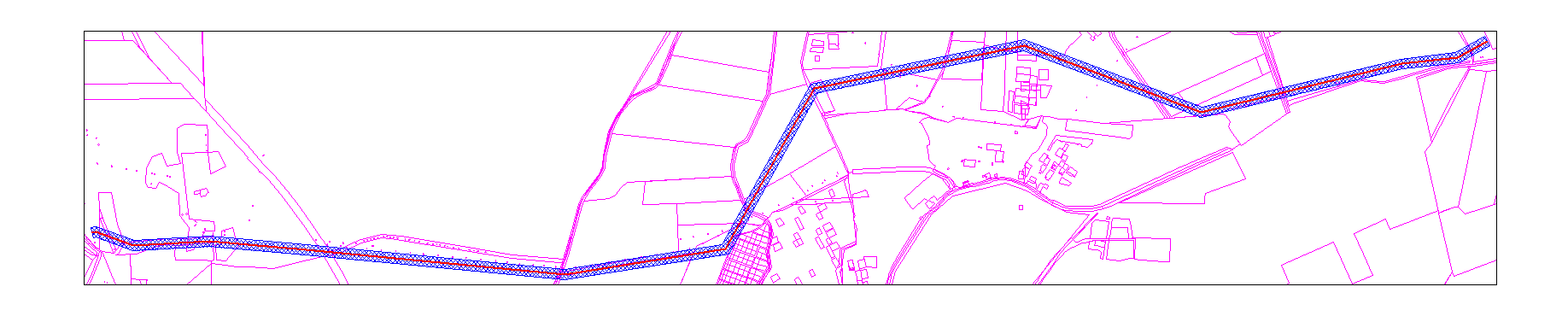 Калининград, 2016ООО «ЦЕНТР ИНЖЕНЕРНЫХ ИЗЫСКАНИЙ»Свидетельство № И.005.39.1553.12.2011Заказчик: ОАО «Янтарьэнерго»Проект планировки территории с проектом межевания в его составе, для размещения линейного объекта –«Строительство ПС 110/15/10 кВ Храброво с заходами»ТОМ IIМАТЕРИАЛЫ ПО ОБОСНОВАНИЮГенеральный директор		                                      	       Д.С. КабаевГлавный инженер  проекта                                                                   С.С. ПоремчукКалининград, 2016СПРАВКА ГЛАВНОГО ИНЖЕНЕРА ПРОЕКТАНастоящий проект разработан с соблюдением Градостроительного Кодекса РФ, градостроительных, санитарных, противопожарных норм.Главный инженер  проекта                                                                   С.С. ПоремчукОБЩИЙ СОСТАВ ПРОЕКТА:Том I. Основная (утверждаемая) часть	Положения о размещении объектов капитального строительства и характеристиках 	планируемого развития территории 	Графические материалыТом II. Материалы по обоснованию проекта планировки территории	Пояснительная запискаТом III. Проект межевания территории	Текстовая часть 	Графические материалыМАТЕРИАЛЫ ПО ОБОСНОВАНИЮ ПРОЕКТА ПЛАНИРОВКИ ТЕРРИТОРИИТЕКСТОВЫЕ МАТЕРИАЛЫ (ПОЯСНИТЕЛЬНАЯ ЗАПИСКА)ВведениеДокументация по планировке территории «Проект планировки территории с проектом межевания в его составе для размещения линейного объекта регионального значения «Строительство ПС 110/15/10 кВ Храброво с заходами» разработана согласно требованиям законодательства Российской Федерации и Калининградской области и в соответствии с требованиями нормативных документов:Градостроительного кодекса РФ, федеральный закон от 29.12.2004 г. №190-ФЗ в текущей редакции;Земельного кодекса РФ, федеральный закон  от 25.10.2001 г. № 136-Ф3 в текущей редакции;СНиП 11-04-2003 «Инструкция о порядке разработки, согласования, экспертизы и утверждения градостроительной документации» (в части, не противоречащей действующему законодательству Российской Федерации);Свода правил СП 42.13330.2011 «Градостроительство. Планировка и застройка городских и сельских поселений», актуализированная редакция СНиП 2.07.01.-89*; СанПиН 2.2.1/2.1.1.1200-03 «Санитарно-защитные зоны и санитарная классификация предприятий, сооружений и иных объектов»; иных нормативов.Основанием для разработки проекта планировки являются:•	Постановление Правительства Калининградской области «О подготовке документации по планировке территории» от 20 сентября.2016 г. № 442;Задание на разработку документации по планировке территории (приложение к постановлению Правительства Калининградской области от 20 сентября.2016 г. № 442).Документация выполнена на основании следующих материалов:Схема территориального планирования Калининградской области, утверждённой постановлением Правительства Калининградской области от 31 августа 2015 г. № 517.В качестве топографической основы использована актуализированная цифровая топографическая карта (ЦК, ГОСТ 28441-99) Исходные данные для проектирования предоставлены заказчиком – АО «Янтарьэнерго».Общая характеристика территории (существующее положение)Настоящий проект планировки территории с проектом межевания в его составе выполняется в целях установления границ зон планируемого размещения линейного объекта, определения местоположения границ образуемых и изменяемых земельных участков для планируемого размещения линейного объекта регионального значения «Строительство ПС 110/15/10 кВ Храброво с заходами».В соответствии с настоящим проектом планировки территории предполагается размещение линейного объекта «Строительство ПС 110/15/10 кВ Храброво с заходами».Территория в границах настоящего проекта планировки расположена в восточной части МО «Зеленоградский городской округ». Площадь участка в границах проекта планировки составляет 277,75 га. Протяженность проектируемой трассы ВЛ 110 кВ составляет 7,52 км. Проектируемая трасса ВЛ  110 кВ  проходит по землям сельскохозяйственного назначения и землям населённых пунктов  в границах пос. Широкополье. В границах настоящего проекта планировки территории расположены земельные участки сельхозугодий, земель сельскохозяйственного использования, объектов жилой застройки,  объектов транспортной и инженерной инфраструктуры.Использование  территории на момент подготовки настоящего проекта не противоречит действующим Правилам землепользования и застройки муниципального образования «Ковровское сельское поселение» и соответствует решениям генерального плана муниципального образования «Ковровское сельское поселение».Общие сведения по использованию территории на период подготовки проекта планировкиТерритории муниципальных образований, на которых планируется размещение объекта реконструкции (линейного объекта) (см. раздел 1. «Общая характеристика территории (существующее положение)» настоящей пояснительной записки) используется по назначениям, установленным генеральным планом муниципального образования «Ковровское сельское поселение», территория которого в настоящий момент входит в состав Зеленоградского городского округа,: преимущественно по сельскохозяйственному назначению.Кроме земель сельскохозяйственного назначения, генеральным планом МО «Ковровское сельское поселение» (внесение изменений в генеральный план МО «Ковровское сельское поселение» 2015г.) предусматриваются следующие функциональные зоны: жилая, общественно-деловая, производственного использования, сельскохозяйственного использования, рекреационная, инженерной и транспортной инфраструктуры, специального назначения.Согласно Правилам землепользования и застройки МО «Ковровское сельское поселение», на территории в границах настоящего проекта планировки установлены следующие территориальные зоны:В соответствии с актами выбора трассы, линия электропередачи прокладываются по землям, находящимся в  частной собственности. Земельные участки (их части), на которых планируется  размещения  опор ВЛ,  ПС, и подъездной дороги, могут изыматься    в постоянное пользование для государственных нужд Калининградской области.Рассматриваемая территория расположена в границах кадастровых кварталов:39:05:050703 ; 39:05:051209; 39:05:051211;  39:05:051210;  39:05:050702: 39:05:051208; 39:05:051215; 39:05:051216; 39:05:051206.Зоны с особыми условиями использования территорий, планировочные ограниченияСостав зон с особыми условиями использования территорий, подлежащих установлению, и границы которых отображаются, в том числе, в документации по планировке территории, установлен п. 4 ст. 1 Градостроительного кодекса Российской Федерации. В соответствии с градостроительным законодательством Российской Федерации это: охранные, санитарно-защитные зоны, зоны охраны объектов культурного наследия (памятников истории и культуры) народов Российской Федерации, водоохранные зоны, зоны затопления, подтопления, зоны санитарной охраны источников питьевого и хозяйственно-бытового водоснабжения, зоны охраняемых объектов, иные зоны, устанавливаемые в соответствии с законодательством Российской Федерации.В границах территории настоящего проекта планировки определены следующие зоны с особыми условиями использования территорий:Охранные зоны инженерных сетей и сооруженийОхранная зона наружного газопровода по 2 м с каждой стороны от газопровода (постановление Правительства РФ от 20 ноября 2000 г. № 878 "Об утверждении Правил охраны газораспределительных сетей"); Охранная зона воздушных линий электропередач (ВЛ) (постановление Правительства РФ от 24.02.2009 № 160 (ред. от 17.05.2016) "О порядке установления охранных зон объектов электросетевого хозяйства и особых условий использования земельных участков, расположенных в границах таких зон"): ВЛ проектный номинальный класс напряжения 1-20 кВ - 10 м вдоль воздушных линий электропередачи - в виде части поверхности участка земли и воздушного пространства (на высоту, соответствующую высоте опор воздушных линий электропередачи), ограниченной параллельными вертикальными плоскостями, отстоящими по обе стороны линии электропередачи от крайних проводов при неотклоненном их положении на следующем расстоянии; (5 м - для линий с самонесущими или изолированными проводами, размещенных в границах населенных пунктов); ВЛ проектный номинальный класс напряжения 35 кВ - 15 м; ВЛ проектный номинальный класс напряжения 110 кВ - 20 м.Охранные зоны линий сетей связи – 2 м в каждую сторону от оси линии.На земельные участки, входящие в охранные зоны газораспределительных сетей, в целях предупреждения их повреждения или нарушения условий их нормальной эксплуатации налагаются ограничения (обременения), которыми запрещается:- строить объекты жилищно-гражданского и производственного назначения;- сносить и реконструировать мосты, коллекторы, автомобильные и железные дороги с расположенными на них газораспределительными сетями без предварительного выноса этих газопроводов по согласованию с эксплуатационными организациями;- разрушать берегоукрепительные сооружения, водопропускные устройства, земляные и иные сооружения, предохраняющие газораспределительные сети от разрушений;- перемещать, повреждать, засыпать и уничтожать опознавательные знаки, контрольно-измерительные пункты и другие устройства газораспределительных сетей;- устраивать свалки и склады, разливать растворы кислот, солей, щелочей и других химически активных веществ;- огораживать и перегораживать охранные зоны, препятствовать доступу персонала эксплуатационных организаций к газораспределительным сетям, проведению обслуживания и устранению повреждений газораспределительных сетей;- разводить огонь и размещать источники огня;- рыть погреба, копать и обрабатывать почву сельскохозяйственными и мелиоративными орудиями и механизмами на глубину более 0,3 метра;- открывать калитки и двери газорегуляторных пунктов, станций катодной и дренажной защиты, люки подземных колодцев, включать или отключать электроснабжение средств связи, освещения и систем телемеханики;- набрасывать, приставлять и привязывать к опорам и надземным газопроводам, ограждениям и зданиям газораспределительных сетей посторонние предметы, лестницы, влезать на них;- самовольно подключаться к газораспределительным сетям.В охранной зоне ЛЭП (ВЛ) запрещается- производить строительство, капитальный ремонт, снос любых зданий и сооружений;- осуществлять всякого рода горные, взрывные, мелиоративные работы, производить посадку деревьев, полив сельскохозяйственных культур;- размещать автозаправочные станции;- загромождать подъезды и подходы к опорам ВЛ;- устраивать свалки снега, мусора и грунта;- складировать корма, удобрения, солому, разводить огонь;- устраивать спортивные площадки, стадионы, остановки транспорта, проводить любые мероприятия, связанные с большим скоплением людей.Водоохранная зона, прибрежная защитная полоса и береговая полоса водных объектов общего пользованияДля территорий, примыкающих к водным объектам общего пользования, зоны с особыми условиями использования территорий устанавливаются в соответствии с действующим водным законодательством Российской Федерации. К числу таких зон с особыми условиями использования территорий относятся: водоохранная зона, прибрежная защитная полоса и береговая полоса общего пользования.Ширина береговой полосы водных объектов общего пользования составляет 20 м, за исключением береговой полосы каналов, а также рек и ручьев, протяженность которых от истока до устья не более чем 10 км. Ширина береговой полосы каналов, а также рек и ручьев, протяженность которых от истока до устья не более чем 10 км, составляет 5 м. Каждый гражданин вправе пользоваться (без использования механических транспортных средств) береговой полосой водных объектов общего пользования для передвижения и пребывания около них.Ширина водоохранной зоны рек или ручьев устанавливается от их истока для рек или ручьев протяженностью: до 10 км - в размере 50 м; от 10 км до 50 км - в размере 100 м; от 50 км и более - в размере 200 м. Для реки, ручья протяженностью менее 10 км от истока до устья водоохранная зона совпадает с прибрежной защитной полосой. Радиус водоохранной зоны для истоков реки, ручья устанавливается в размере 50 м. Водоохранные зоны магистральных или межхозяйственных каналов совпадают по ширине с полосами отводов таких каналов. Водоохранные зоны рек, их частей, помещенных в закрытые коллекторы, не устанавливаются. В границах водоохранных зон запрещаются: использование сточных вод в целях регулирования плодородия почв; размещение кладбищ, скотомогильников, объектов размещения отходов производства и потребления, химических, взрывчатых, токсичных, отравляющих и ядовитых веществ, пунктов захоронения радиоактивных отходов; осуществление авиационных мер по борьбе с вредными организмами; движение и стоянка транспортных средств (кроме специальных транспортных средств), за исключением их движения по дорогам и стоянки на дорогах и в специально оборудованных местах, имеющих твердое покрытие; размещение автозаправочных станций, складов горюче-смазочных материалов (за исключением случаев, если автозаправочные станции, склады горюче-смазочных материалов размещены на территориях портов, судостроительных и судоремонтных организаций, инфраструктуры внутренних водных путей при условии соблюдения требований законодательства в области охраны окружающей среды и настоящего Кодекса), станций технического обслуживания, используемых для технического осмотра и ремонта транспортных средств, осуществление мойки транспортных средств; размещение специализированных хранилищ пестицидов и агрохимикатов, применение пестицидов и агрохимикатов; сброс сточных, в том числе дренажных, вод; разведка и добыча общераспространенных полезных ископаемых (за исключением случаев, если разведка и добыча общераспространенных полезных ископаемых осуществляются пользователями недр, осуществляющими разведку и добычу иных видов полезных ископаемых, в границах предоставленных им в соответствии с законодательством Российской Федерации о недрах горных отводов и (или) геологических отводов на основании утвержденного технического проекта в соответствии со статьей 19.1 Закона Российской Федерации от 21 февраля 1992 года N 2395-1 "О недрах"). В границах водоохранных зон допускаются проектирование, строительство, реконструкция, ввод в эксплуатацию, эксплуатация хозяйственных и иных объектов при условии оборудования таких объектов сооружениями, обеспечивающими охрану водных объектов от загрязнения, засорения, заиления и истощения вод в соответствии с водным законодательством и законодательством в области охраны окружающей среды. Выбор типа сооружения, обеспечивающего охрану водного объекта от загрязнения, засорения, заиления и истощения вод, осуществляется с учетом необходимости соблюдения установленных в соответствии с законодательством в области охраны окружающей среды нормативов допустимых сбросов загрязняющих веществ, иных веществ и микроорганизмов.Ширина прибрежной защитной полосы устанавливается в зависимости от уклона берега водного объекта и составляет 30 м для обратного или нулевого уклона, 40 м для уклона до 3 градусов и 50 м для уклона 3 и более градуса. Для расположенных в границах болот проточных и сточных озер и соответствующих водотоков ширина прибрежной защитной полосы устанавливается в размере 50 м. Ширина прибрежной защитной полосы реки, озера, водохранилища, имеющих особо ценное рыбохозяйственное значение (места нереста, нагула, зимовки рыб и других водных биологических ресурсов), устанавливается в размере 200 м независимо от уклона прилегающих земель. В границах прибрежных защитных полос наряду с установленными для водоохраной зоны ограничениями запрещаются: распашка земель; размещение отвалов размываемых грунтов; выпас сельскохозяйственных животных и организация для них летних лагерей, ванн.Санитарно-защитные зоныДля предприятий, зданий и сооружений с технологическими процессами, являющимися источниками выделения производственных воздействий (химических, физических, биологических) на среду обитания и здоровье населения, предусматриваются санитарно-защитные зоны в зависимости от санитарной классификации таких объектов.Классификацию объектов – источников вредного воздействия на среду обитания, размеры санитарно-защитных зон таких объектов и режим санитарно-защитных зон устанавливаются санитарно-эпидемиологическими правилами и нормативами СанПиН2.2.1/2.1.1.1200-03 «Санитарно-защитные зоны и санитарная классификация предприятий, сооружений и иных объектов».В границах настоящего проекта планировки территории документами территориального планирования установлена санитарно-защитная зона объекта II класса санитарной опасности с санитарно-защитной зоной 500 м.В санитарно-защитной зоне не допускается размещать: жилую застройку, включая отдельные жилые дома, ландшафтно-рекреационные зоны, зоны отдыха, территории курортов, санаториев и домов отдыха, территорий садоводческих товариществ и коттеджной застройки, коллективных или индивидуальных дачных и садово-огородных участков, а также других территорий с нормируемыми показателями качества среды обитания; спортивные сооружения, детские площадки, образовательные и детские учреждения, лечебно-профилактические и оздоровительные учреждения общего пользования.В санитарно-защитной зоне и на территории объектов других отраслей промышленности не допускается размещать объекты по производству лекарственных веществ, лекарственных средств и (или) лекарственных форм, склады сырья и полупродуктов для фармацевтических предприятий; объекты пищевых отраслей промышленности, оптовые склады продовольственного сырья и пищевых продуктов, комплексы водопроводных сооружений для подготовки и хранения питьевой воды, которые могут повлиять на качество продукции.Допускается размещать в границах санитарно-защитной зоны промышленного объекта или производства:- нежилые помещения для дежурного аварийного персонала, помещения для пребывания работающих по вахтовому методу (не более двух недель), здания управления, конструкторские бюро, здания административного назначения, научно-исследовательские лаборатории, поликлиники, спортивно-оздоровительные сооружения закрытого типа, бани, прачечные, объекты торговли и общественного питания, мотели, гостиницы, гаражи, площадки и сооружения для хранения общественного и индивидуального транспорта, пожарные депо, местные и транзитные коммуникации, ЛЭП, электроподстанции, нефте- и газопроводы, артезианские скважины для технического водоснабжения, водоохлаждающие сооружения для подготовки технической воды, канализационные насосные станции, сооружения оборотного водоснабжения, автозаправочные станции, станции технического обслуживания автомобилей.Иные зоны с особыми условиями использования территорий, кроме перечисленных выше, в границах настоящего проекта планировки территории  на момент подготовки настоящего проекта отсутствуют.Красные линии и линии регулирования застройкиПо определению градостроительного законодательства Российской Федерации, красными линиями называются линии, которые обозначают существующие, планируемые (изменяемые, вновь образуемые) границы территорий общего пользования, границы земельных участков, на которых расположены линии электропередачи, линии связи (в том числе линейно-кабельные сооружения), трубопроводы, автомобильные дороги, железнодорожные линии и другие подобные сооружения (линейные объекты) (п. 11 ст. 1 Градостроительного кодекса РФ). Красные линии устанавливаются и утверждаются в составе проекта планировки территории (части 2, 3 ст. 42, п. 1 части 5 ст. 53 Градостроительного кодекса РФ). Проект планировки территории является одним из документов по планировке территории, которые могут быть подготовлены исключительно в отношении застроенных или подлежащих застройке территорий (часть 2 ст. 41 Градостроительного кодекса РФ).В соответствии с требованиями градостроительного законодательства Российской Федерации, настоящим проектом планировки территории для размещения линейного объекта «Строительство ПС 110/15/10 кВ Храброво с заходами»:- за границами населённых пунктов установление и утверждение красных линий не предусмотрено;- в границах населённых пунктов предусматривается установление красных линий на расстоянии не менее 20 м от вертикальной проекции крайнего провода на поверхность земли. Красные линии в границах населённых пунктов могут быть уточнены (изменены) при подготовке проектов планировки территории, подготавливаемыми для элементов планировочной структуры этих населённых пунктов, с сохранением минимального расстояния от вертикальной проекции крайнего провода ВЛ, установленного настоящим проектом планировки территории.В зонах, предусматривающих по разрешённому использованию строительство объектов, линии застройки должны размещаться за пределами зон охраны линейного объекта (ВЛ, ПС). Нормативные минимальные отступы от красных линий для размещения объектов капитального строительства устанавливаются Правилами землепользования и застройки Ковровского сельского поселения.Определение параметров планируемого строительства в границах проекта планировки (проектное предложение)Планируемое размещение линейного объекта «Строительство ПС 110/15/10 кВ Храброво с заходами». Зоны с особыми условиями использования территории при размещении линейного объектаМощность, которую можно передать по каждой из ВЛ 110 кВ планируемого к размещению линейного объекта «Строительство ПС 110/15/10 кВ Храброво с заходами», образующих двухцепную ВЛ, – 199,65 МВт при температуре воздуха +25 С◦. Пропускная способность линии – 605 А при температуре воздуха +25 СТЭП планируемого к размещению линейного объекта «Строительство ПС 110/15/10 кВ Храброво с заходами» предназначенного для перераспределения мощностив энергосистеме ОА «Янтарьэнерго»:Протяженность ВЛ 110 кВ – 7,52 км.Количество цепей ВЛ 11- кВ – 2 цепи.Напряжение – 110 кВ.Пропускная способность каждой цепи – 605 А.Марка провода – АС 240/32Марка ОКСН – ОККПТ-0,22-24 (30 кН).Марка ОКГТ – ОКГТ-ц-1-24 (G.652)-12/63.Количество углов поворота ВЛ – 10 шт.Количество пересечений ВЛ – 25 шт, в т.ч.:с несудоходными реками – 4 пересечения;с мелиоративными каналами – 4 пересечения;с автомобильными дорогами I категории – 1 пересечение;с автомобильными дорогами других категорий – 8 пересечений;с ВЛ 10-15 кВ – 8 пересечений.Общее количество опор – 58 шт, в т.ч.:анкерно-угловых опор – 14 шт;промежуточных опор – 44 шт.Материал опор:стальные – 21 шт;железобетонные – 37 шт.Ширина охранной зоны ВЛ – 50м.ТЭП планируемого к размещению линейного объекта– автодороги (проезда),предназначенного для подъезда и выезда с ПС 110 кВ «Храброво»Протяженность дороги – 77,4 м.Категория дороги – V.Тип покрытия дороги – асфальтобетон.Ширина асфальтированной части – 4,5м.Ширина обочин из щебня – по 0,75м на каждую сторону.Количество проезжающих автомобилей – 2 автом./сутки.Дорога примыкает к существующей дороге III категории.Дорога имеет одно пересечение с ВЛ 15 кВ.Дорога имеет 1 пересечение с канавой с устройством водопропускных труб Ду 0,5м в районе примыкания к дороге III категорииПри размещении линейного объекта «Строительство ПС 110/15/10 кВ Храброво с заходами», для ВЛ указанного объекта устанавливаются границы и режим зоны с особыми условиями использования территорий – охранной зоны объекта линии электропередачи, ограниченной параллельными вертикальными плоскостями, отстоящими по обе стороны линии электропередачи от крайних проводов при неотклоненном их положении (постановление Правительства РФ от 24.02.2009 № 160 (ред. от 17.05.2016) "О порядке установления охранных зон объектов электросетевого хозяйства и особых условий использования земельных участков, расположенных в границах таких зон"): составляющая для ВЛ проектный номинальный класс напряжения 110 кВ - 20 м.Режим охранной зоны линии электропередачи предусматривает запрет:- производить строительство, капитальный ремонт, снос любых зданий и сооружений;- осуществлять всякого рода горные, взрывные, мелиоративные работы, производить посадку деревьев, полив сельскохозяйственных культур;- размещать автозаправочные станции;- загромождать подъезды и подходы к опорам ВЛ;- устраивать свалки снега, мусора и грунта;- складировать корма, удобрения, солому, разводить огонь;- устраивать спортивные площадки, стадионы, остановки транспорта, проводить любые мероприятия, связанные с большим скоплением людей.Проведение необходимых мероприятий в охранной зоне ЛЭП может выполняться только при получении письменного разрешения на производство работ от предприятия (организации), в ведении которых находятся эти сети.Исходя из мощности ЛЭП, для защиты населения от действия электромагнитного поля установлены санитарно-защитные зоны для линий электропередачи (раздел 3 «Учет физических факторов воздействия на население при установлении санитарно-защитных зон» СанПиН 2.2.1/2.1.1.1200-03 «Санитарно-защитные зоны и санитарная классификация предприятий, сооружений и иных объектов»).Для воздушных высоковольтных линий электропередачи (ВЛ) напряжением ниже 330 кВ санитарно-защитные зоны не устанавливаются.При размещении линейного объекта «Строительство ПС 110/15/10 кВ Храброво с заходами», для автомобильной дороги V технической категории указанного объекта устанавливаются границы и режим зоны с особыми условиями использования территорий – придорожная полоса автомобильной дороги.Размеры и режим придорожной полосы автомобильной дороги принимаются в соответствии со ст. 26 федерального закона от 08.11.2007 г. № 257-ФЗ «Об автомобильных дорогах и о дорожной деятельности в Российской Федерации…».Ширина придорожной полосы автомобильной дороги V технической категории составляет 20 м от полосы отвода автомобильной дороги.Строительство, реконструкция в границах придорожных полос автомобильной дороги объектов капитального строительства, объектов, предназначенных для осуществления дорожной деятельности, объектов дорожного сервиса, установка рекламных конструкций, информационных щитов и указателей допускаются при наличии согласия в письменной форме владельца автомобильной дороги. Это согласие должно содержать технические требования и условия, подлежащие обязательному исполнению лицами, осуществляющими строительство, реконструкцию в границах придорожных полос автомобильной дороги таких объектов, установку рекламных конструкций, информационных щитов и указателей (технические требования и условия, подлежащие обязательному исполнению).Параметры планируемого строительства систем социального обслуживания, систем транспортного обслуживанияНастоящий проект предусматривает размещение линейного объекта «Строительство ПС 110/15/10 кВ Храброво с заходами».В связи с особенностями проектов планировки территории, предусматривающих размещение линейных объектов, вопросы характеристики и развития территории в части развития систем социального обслуживания, систем транспортного обслуживания территории при подготовке настоящего проекта планировки не рассматривались.Параметры планируемого строительства систем инженерно-технического обеспечения. Инженерная подготовка и инженерное обеспечение территорииИнженерно-техническое обеспечение прилегающих территорий обеспечивается существующими и перспективными инженерными сетями и сооружениями. Особенно густая сеть инженерных коммуникаций сосредоточена в границах населенных пунктов. Развитие таких систем инженерно-технического обеспечения населённых пунктов настоящим проектом планировки территории не планируется.В связи с особенностями проектов планировки территории, предусматривающих размещение линейных объектов, вопросы характеристики и развития территории в части развития систем инженерно-технического обеспечения (за исключением размещения объектов, указанных в п. 3.1 "Планируемое размещение линейного объекта…" настоящей пояснительной записки) при подготовке настоящего проекта планировки не рассматривались.Пересечения реконструируемой трассы ВЛ и автодороги с существующими инженерными сетями и транспортными коммуникациями выполняются согласно Техническим условиям, выданным соответствующими службами на последующих стадиях проектирования.Общие предложения по защите территории от чрезвычайных ситуаций природного и техногенного характера. Выбор мероприятий, а также видов, классов и размеров сооружений инженерной защиты от опасных природных процессов производится по своду правил СП 116.13330.2012 «Инженерная защита территории, зданий и сооружений от опасных геологических процессов. Основные положения». На объекте, размещение которого планируется настоящим проектом, нет проектируемых сооружений инженерной защиты, а также законченного строительства по проектам инженерной защиты территории.Для предохранения грунтов основания от возможных изменений их свойств в процессе строительства, рекомендуется не допускать замачивания и промерзания грунтов основания. Работы по устройству оснований и фундаментов выполнять в строгом соответствии со сводом правил СП 45.13330.2012 "Земляные сооружения, основания и фундаменты".Климатические явления, указанные ниже, не представляют непосредственной опасности для жизни людей. Необходимо предусмотреть технические решения, направленные на максимальное снижение негативных воздействий особо опасных погодных явлений.Ливневые дожди. Подтопление территории предотвращается прокладкой проектируемого трубопровода с отделением воды по уклонам с учетом рельефа, а также укладкой водовода на выровненное и уплотненное песчаное основание. Ветровые нагрузки. Скоростной расчетный напор ветра для данного района - 0,30 кПа, в соответствии с требованиями свода правил СП 20.13330.2011 «Нагрузки и воздействия». 	Выпадение снега.Конструкции рассчитаны на восприятие снеговых нагрузок, установленных СП 20.13330.2011 «Нагрузки и воздействия».Сильные морозы.Глубина заложения и конструкция теплоизоляции коммуникаций выбраны в соответствии с требованиями свода правил СП 131.13330.2012 «Строительная климатология».Грозовые разряды.Согласно требованиям РД 34.21.122-87 «Инструкция по устройству молниезащиты зданий и сооружений» и СО 153-34.21.122-2003 «Инструкции по устройству молниезащиты зданий, сооружений и промышленных коммуникаций» предусматривается устройство молниезащиты. 	Мониторинг опасных природных процессов осуществляет Центр по гидрометеорологии и мониторингу окружающей среды Калининградской области с использованием собственной сети гидро- и метеорологических постов.Результаты мониторинга опасных природных процессов передаются в Главное управление МЧС России по Калининградской области, где производится анализ возможных последствий.Оповещение жителей, в том числе работающего персонала проектируемого объекта, об опасных природных явлениях и передача информации о ЧС природного и техногенного характера осуществляется оперативным дежурным через радиотрансляционную сеть и телеканал Россия.В целях исключения ЧС техногенного характера по трассам линейных объектов (ВЛ, автодорога) необходимо соблюдение условий, установленных нормативной документацией для охранных зон. По всей ширине охранных зон линейных объектов на участках с нарушенным почвенным покровом при угрозе развития эрозии должна производиться рекультивация земель с посевом трав и (или) посадкой кустарников на склонах.  В пределах территории зон санитарных разрывов ВЛ без письменного согласия предприятий, их эксплуатирующих, запрещается:а) производить строительство, капитальный ремонт, реконструкцию или снос любых зданий и сооружений;б) производить земляные работы, планировку грунта, посадку деревьев и кустарников, устраивать монументальные клумбы;в) производить погрузочно-разгрузочные работы, а также работы, связанные с разбиванием грунта и дорожных покрытий;Предотвращение вредного воздействия эксплуатации опасных производственных объектов на состояние систем водоснабжения обеспечивается путем соблюдения требований к проектированию, строительству, приемке в эксплуатацию, реконструкции и эксплуатации опасных производственных объектов, предусмотренных законодательством Российской Федерации о промышленной безопасности опасных производственных объектов. Разработка деклараций промышленной безопасности опасных производственных объектов должна осуществляться с учетом оценки риска аварии и связанной с ней угрозы, в том числе вредного воздействия аварийных выбросов и сбросов на источники водоснабжения и системы водоснабжения, и размера ущерба, который может быть причинен в случае аварии на опасном производственном объекте.Проведение мероприятий по гражданской обороне и обеспечение пожарной безопасности территорииМероприятия по гражданской оборонеПланирование, организация и проведение мероприятий по гражданской обороне осуществляется органами исполнительной власти субъектов Российской Федерации, органами местного самоуправления на территориях в границах муниципальных образований и  организациями на территориях в границах проекта планировки, в пределах своих полномочий и в порядке, установленном федеральными законами и иными нормативными правовыми актами Российской Федерации. Органами, осуществляющими управление гражданской обороной, являются: федеральный орган исполнительной власти, уполномоченный на решение задач в области гражданской обороны; территориальные органы - региональные центры по делам гражданской обороны, чрезвычайным ситуациям и ликвидации последствий стихийных бедствий; органы, уполномоченные решать задачи гражданской обороны и задачи по предупреждению и ликвидации чрезвычайных ситуаций по субъектам Российской Федерации; структурные подразделения федеральных органов исполнительной власти, уполномоченные на решение задач в области гражданской обороны; структурные подразделения (работники) организаций, уполномоченные на решение задач в области гражданской обороны. Меры по обеспечению пожарной безопасностиОрганизация выполнения и осуществление мер пожарной безопасности производится органами исполнительной власти субъектов Российской Федерации. Разработка и реализация мер пожарной безопасности для организаций, зданий, сооружений и других объектов, в том числе при проектировании зданий, сооружений, других объектов, должны в обязательном порядке предусматривать решения, обеспечивающие эвакуацию людей при пожарах. В обязательном порядке разрабатываются планы тушения пожаров, предусматривающие решения по обеспечению безопасности людей. Меры пожарной безопасности для территорий административных образований разрабатываются и реализуются соответствующими органами государственной власти, органами местного самоуправления. Выполнение всех строительно-монтажных работ и обустройство строительного участка производится в соответствии с постановлением Правительства РФ от 25.04.2012 №390 (в текущей редакции) "О противопожарном режиме" (вместе с "Правилами противопожарного режима в Российской Федерации"). На территории строительной площадки оборудуются пожарные щиты с комплектом первичных средств пожаротушения: ящики с песком, лопаты, багры, ведра, огнетушители.Бытовые и служебные помещения, емкости и корпуса всех машин и механизмов должны быть надежно заземлены.Пожары на строительных площадках чаще всего возникают из-за несоблюдения правил пожарной безопасности рабочими и инженерно-техническим персоналом, так например: из-за нарушения правил сварочных работ, курения в запрещенных местах, короткого замыкания в электропроводах.Лица, ответственные за противопожарное состояние, обязаны своевременно обеспечивать выполнение предлагаемых органами пожарного надзора мероприятий, следить за соблюдением противопожарного режима. Выявленные при этом нарушения требований пожарной безопасности должны быть немедленно устранены.На строительной площадке должно быть организовано обучение всех рабочих правилам пожарной безопасности и действиям на случай возникновения пожара. Занятия по программе пожарно-технического минимума следует проводить непосредственно на участке. Лица, не прошедшие инструктаж, не допускаются к работе.Общие рекомендации по охране окружающей средыВопросы охраны окружающей среды, природопользования, обеспечения экологической безопасности населения регламентируются следующими законами Российской Федерации: - "Об общих принципах организации местного самоуправления  в  Российской Федерации" от 06.10.2003 г. №131-ФЗ; - "О санитарно-эпидемиологическом благополучии населения"  от 30.03.1999 г. №52-ФЗ; - "Основы законодательства Российской Федерации об охране здоровья граждан"  от 22.08.1993 г.  №5487-1; - "Об охране окружающей среды" 10.01.2002 г.  №7-Ф3. Комплекс рекомендаций по охране окружающей среды включает технические и технологические мероприятия, мероприятия по совершенствованию системы экологических ограничений хозяйственной деятельности, градостроительные мероприятия.Несоблюдение экологических требований при осуществлении градостроительной деятельности и эксплуатации объектов влечет административную ответственность. Деятельность юридических и физических лиц, осуществляемая с нарушением законодательства в области охраны окружающей среды может быть приостановлена в судебном порядке.При выполнении всех строительно-монтажных работ необходимо строго соблюдать требования защиты окружающей среды, сохранения ее устойчивого экологического равновесия и не нарушать условия землепользования, установленные законодательством об охране природы. Технология выполнения комплекса строительно-монтажных работ по прокладке ВЛ110кВ и ПС 110/15/04 кВ не включает в себя процессы, в значительной степени неблагоприятно влияющие на окружающую среду. Однако, в период организации строительной площадки, а в дальнейшем при выполнении работ, определенных проектом организации строительства, предусматривается свести до минимума получение и накопление отходов за счет применения организационно-технических мероприятий и новейших технологий.Строительная организация, выполняющая прокладку линейной части трассы, несет ответственность за соблюдение проектных решений, связанных с охраной окружающей природной среды, а также за соблюдение государственного законодательства и международных соглашений по охране природы. Для предотвращения загрязнения окружающей среды строительными, бытовыми отходами и ГСМ необходимо предусмотреть следующие мероприятия:- при устройстве площадок для складирования строительных материалов и изделий, при устройстве внутриплощадочных проездов и подъездных путей необходимо обеспечить максимальную сохранность кустарников и деревьев;- в период эксплуатации строительных машин и механизмов, транспортных средств и другого оборудования нельзя допускать загрязнения почвенно-растительного слоя горюче-смазочными материалами и другими отходами, обеспечить их сбор и утилизацию;- заправка строительной техники горюче-смазочными материалами должна осуществляться на выделенных для этих целей площадках, расположенных вдали от водотоков;
 - после завершения строительно-монтажных работ вся территория должна быть приведена в надлежащий порядок и очищена от всех посторонних предметов и мусора;- строительный мусор, бытовые отходы и ветошь со следами ГСМ собираются раздельно в специальные инвентарные контейнеры, которыми оснащены строители; по мере заполнения, контейнеры должны вывозиться на свалку по согласованию с СЭС.В процессе строительства, при проведении вертикальной планировки строительной площадки, нарушается естественное состояние почв и рельефа местности, в связи с чем обязательно должна проводится рекультивация земель.Основной состав рекультивационных работ при строительстве линейных сооружений:ликвидация временных сооружений и уборка территории в пределах строительной зоны;засыпка траншей подземных коммуникаций;распределение оставшихся вскрышных пород по поверхности;создание проектной поверхности, включая планировку и обустройство насыпей и выемок;выполнение противоэрозионных мероприятий, строительство сооружений;землевание ране снятым почвенным слоем, торфование, внесение органических удобрений или органоминеральных смесей.посев семян зональных дикорастущих или культурных растений, предварительно обработанных питательной смесью.  Машины и агрегаты, создающие шум при работе, должны эксплуатироваться таким образом, чтобы уровни звукового давления и уровни звука на постоянных рабочих местах в помещениях и на территории организации не превышали допустимых величин, указанных в государственных стандартах.Для устранения вредного воздействия на работающих при эксплуатации машин с повышенным уровнем шума, а также при организации рабочих мест должны применятся:технические средства (уменьшение шума машин в источнике его образования; применение технологических процессов, при которых уровни звукового давления на рабочих местах не превышают допустимые, и т. д.);строительно-акустические мероприятия в соответствии со строительными нормами и правилами;дистанционное управление шумными машинами;средства индивидуальной защиты;организационные мероприятия (выбор рационального режима труда и отдыха, сокращение времени нахождения в шумных условиях, лечебно-профилактические и другие мероприятия).Газовые выбросы от двигателей внутреннего сгорания должны строго контролироваться санитарными органами. Необходимо производить точный учёт всех источников газовыделений.На строительной площадке необходимо определить зоны мойки транспорта и строительных машин, решить вопрос удаления бытовых вод с территории стройки. В процессе проведения работ запретить любой сброс воды, не соответствующий установленным схемам водоотвода. После окончания основных работ строительная организация должна восстановить водосборные канавы, дренажные системы, снегозадерживающие сооружения и дороги, расположенные в пределах полосы отвода земель или пересекающих эту полосу, а также придать местности проектный рельеф или восстановить природный. Жилые зоны, в том числе:Ж-1.1подзона застройки малоэтажными жилыми домами (виллы);Ж-2.1подзона зона застройки малоэтажными жилыми домами- таунхаусы до 3 этажей;Ж-4.1подзона застройки среднеэтажными жилыми домами - 5-7 этажейЖ-5зона застройки многоэтажными жилыми домами - до 10 этажейОбщественно-жилая зонаОЖзона застройки малоэтажными домами смешанного типа до 4 этажей (общественно-деловая+ жилая)Общественно-деловая зонаОДЗзона делового, общественного, коммерческого, социального и коммунально-бытового назначения. Зона объектов санаторно-курортного назначенияСКзона размещения объектов санаторно-курортного назначенияПроизводственные зоны, коммунальные зоны, зоны инженерной и транспортной инфраструктуры, в том числе:Ппроизводственная зона;ТР-2зона железнодорожного транспорта;ТР-3зона размещения объектов инженерно- транспортной инфраструктуры, автомобильного, велосипедного и трубопроводного транспортаЗоны рекреационного назначения (отдых), в том числе:Р-1.1подзона размещения скверов, бульваров, зон озелененияР-1.2подзона размещения объектов спортаР-1.3.подзона застройки гостиницами,  пансионатами, домами отдыхаР-1.4подзона для размещения гольф-поляР-2.1подзона размещения пляжей и объектов инфраструктуры и обслуживания пляжейЗоны специального назначения, в том числе:С-3.1подзона водозаборных и инженерных сооружений 